Make a cover for the light switch in your room!Choose one of these picturesPrint it out, preferably on thin card Colour it in, or use the ready coloured oneCheck your light switch and cut out a hole in the middle for the switch itself to go throughThen fix your new cover with Blutac!Every time you switch your light on remember that Jesus is the Light of the world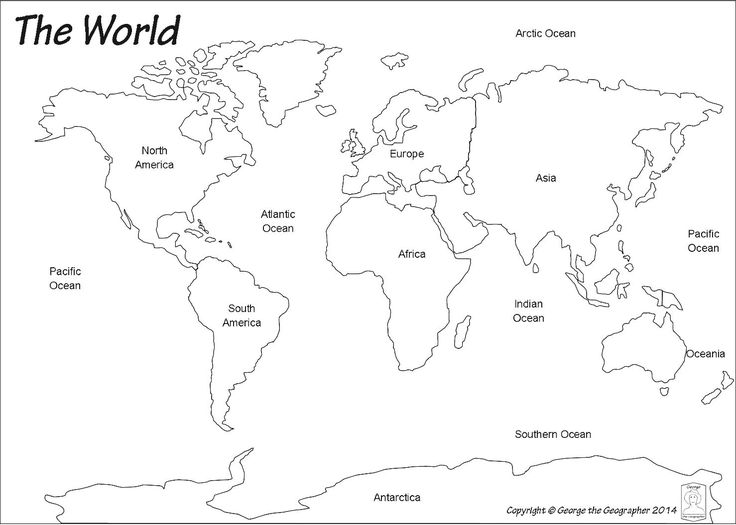 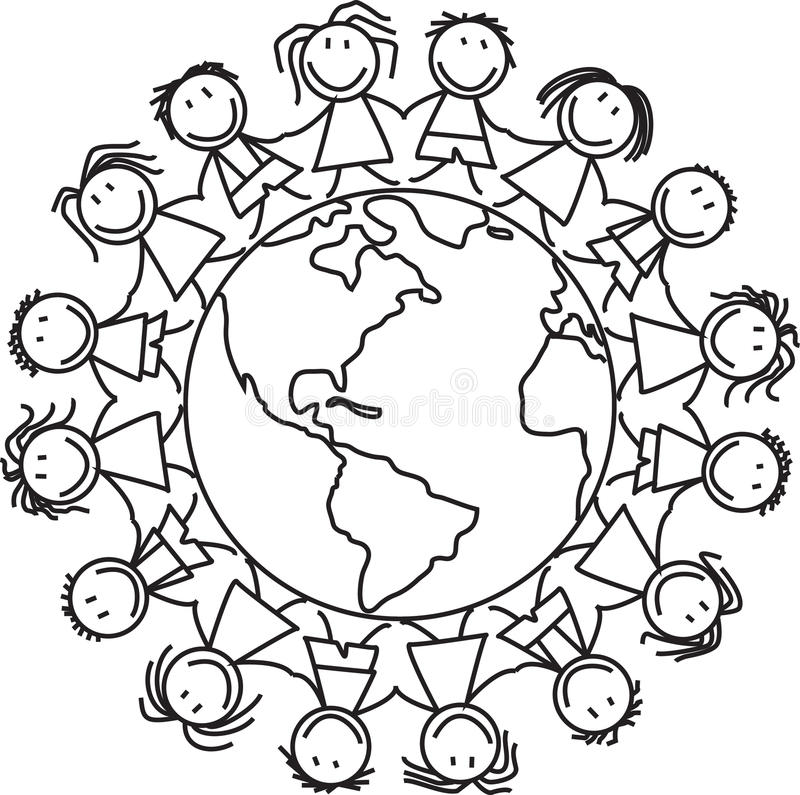 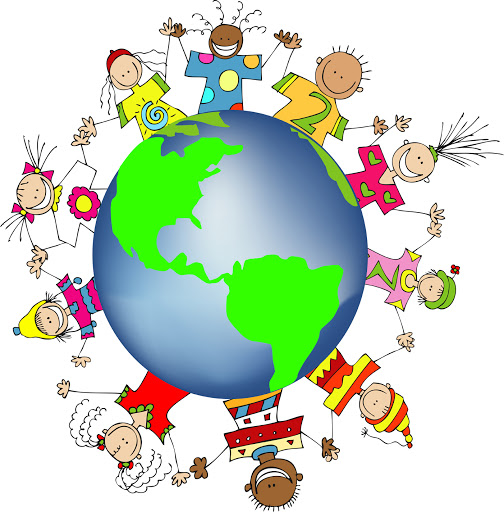 